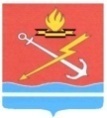 АДМИНИСТРАЦИЯ МУНИЦИПАЛЬНОГО ОБРАЗОВАНИЯ «КИРОВСК» КИРОВСКОГО МУНИЦИПАЛЬНОГО РАЙОНА ЛЕНИНГРАДСКОЙ ОБЛАСТИП О С Т А Н О В Л Е Н И Еот 18 февраля 2021 года № 132О внесения изменения в постановление администрации МО «Кировск» от 24 августа 2020 года № 601 «Об утверждении Стандартов осуществления внутреннего муниципального финансового контроля Органа контроля администрации Кировского муниципального района Ленинградской области в сфере бюджетных правоотношений и в сфере закупок товаров, работ, услуг для обеспечения нужд Кировского муниципального района Ленинградской области»В связи с допущенной технической ошибкой, п о с т а н о в л я е т:1. Внести изменение в постановление администрации муниципального образования «Кировск» Кировского муниципального района Ленинградской области от 24 августа 2020 года № 601 «Об утверждении Стандартов осуществления внутреннего муниципального финансового контроля Органа контроля администрации Кировского муниципального района Ленинградской области в сфере бюджетных правоотношений и в сфере закупок товаров, работ, услуг для обеспечения нужд Кировского муниципального района Ленинградской области», изложив название постановления в следующей редакции:«Об утверждении Стандартов осуществления внутреннего муниципального финансового контроля муниципального образования «Кировск» Кировского муниципального района Ленинградской области».2. Настоящее постановление подлежит официальному опубликованию в сетевом издании «Неделя нашего города+» и вступает в силу со дня подписания.Глава администрации                                                                О.Н. КротоваРазослано: в дело, МБУК «ДК г. Кировска», регистр НПА, ННГ+, МБУ «ЦПП г.Кировска», МБУ «БОСТ»,  финансовое управление